Exmo./a. Senhor/aPresidente do Instituto Superior TécnicoFundamentar as razões do pedidoPede deferimento,                         O/s Responsável/is		                        O/A Presidente do Departamento (se aplicável)* Aplicável apenas para o pessoal Docente e Investigador.Notas:¹ É obrigatória a entrega da fundamentação e respetiva comprovação, bem como, do parecer, igualmente fundamentado, do/da responsável hierárquico/a.O período de tempo da licença não conta para efeitos de antiguidade, salvo as licenças fundadas em circunstâncias de interesse público, as licenças para acompanhamento do cônjuge colocado no estrangeiro, com duração inferior a dois anos, e as licenças para o exercício de funções em organismos internacionais. Para que seja contado o tempo para efeitos de antiguidade e continuar a efetuar descontos para a ADSE ou outro subsistema de saúde, o trabalhador deve requerer à DRH, declaração onde conste o valor do vencimento e a data de início da licença, bem como, fotocópia do despacho de autorização.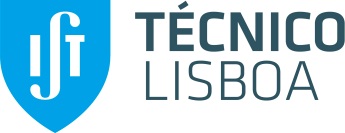 LICENÇA SEM REMUNERAÇÃODESPACHO           O/A Presidente do IST,Nome  Técnico ID istE-mail  Carreira/CategoriaServiçoC. CustoExt. Responsável hierárquico decisorTécnico ID   istSolicita a V. Ex.ª, que nos termos dos artigos 280º a 283º da Lei Geral do Trabalho em Funções Públicas (LTFP), aprovada pela Lei 35/2014, de 20 de junho, conceda licença sem remuneração¹ a fim de: Acompanhar o cônjuge colocado no estrangeiro (Artigo 282.º da LTFP) Exercer funções em organismos internacionais (Artigo 283.º da LTFP) Circunstâncias de atividade pública e/ou de interesse público  Frequentar cursos de formação (Nº 2, artigo 280.º da LTFP) Não incluída em nenhuma das situações anterioresPelo período de  com início no dia  (campo de escrita eletrónica livre)DataAssinatura___________________________________________O/A Presidente do Conselho Científico*_____________________________________________O/A Vogal do Conselho de Gestão